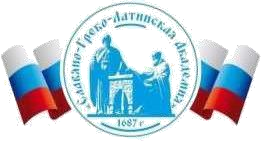 Автономная Некоммерческая Организация Высшего Образования«Славяно-Греко-Латинская Академия»Аннотация к рабочей программе дисциплины Б1.В.01.12 Управление инвестициямиБ1.В.01.12 Управление инвестициямиСОГЛАСОВАНОДиректор Института _______________________,кандидат философских наук_______________________Одобрено:Решением Ученого Советаот «22» апреля 2022 г. протокол № 5УТВЕРЖДАЮРектор АНО ВО «СГЛА»_______________ Храмешин С.Н.Направление подготовки38.03.02 МенеджментНаправленность (профиль)Управление бизнесомКафедрамеждународных отношений и социально-экономических наукФорма обученияГод начала обученияОчная2022Реализуется в семестре7 курс 4Наименование дисциплиныБ1.В.01.12 Управление инвестициямиРезультаты освоения дисциплины На основе знаний основных методов, инструментария количественного и качественного анализа, используемых в процессе управления инвестициями способен определять потребность в инвестициях, обосновывать и оптимизировать источники финансирования предприятия при разработке стратегии и оптимизации стратегии.Понимая специфику управления инвестициями в реальном и финансовом секторе экономики; основное законодательство, регулирующие инвестиционный процесс в России и за рубежом, методы определения эффективности инвестиций рассчитывать основные показатели эффективности инвестиций с помощью различных программных продуктов, составлять и оптимизировать инвестиционный портфель, оценивать инвестиционные риски.Трудоемкость, з.е.4Формы отчетностиЗачет с оценкой РефератПеречень основной и дополнительной литературы, необходимой для освоения дисциплиныПеречень основной и дополнительной литературы, необходимой для освоения дисциплиныОсновная литератураВоробьева, Т. В. Управление инвестиционным проектомЭлектронный ресурс / Т. В. Воробьева. - Управление инвестиционным проектом,2021-11-30. - Москва : ИнтернетУниверситет Информационных Технологий (ИНТУИТ), Ай Пи Эр Медиа, 2019. - 146 с. - Книга находится в премиум-версии ЭБС IPR BOOKS. - ISBN 978-5-4486-0526-0, экземпляров неограниченоНешитой, А. С. Инвестиции : учебник / А.С. Нешитой. - 9-е изд.,перераб. и испр. - Москва : Издательско-торговая корпорация «Дашков и К°», 2018. - 352 с. : ил. - (Учебные издания для бакалавров). - http://biblioclub.ru/. - Библиогр. в кн. - ISBN 978-5394-02216-6, экземпляров неограниченоИнвестиционный менеджмент : учебное пособие / В. Н. Иванов,Е. Г. Коберник, М. Ю. Маковецкий, Д. В. Рудаков. Инвестиционный менеджмент,Весь срок охраны авторского права. - Электрон. дан. (1 файл). - Омск : Омский государственный технический университет, 2020. - 119 с. - электронный. - Книга находится в премиум-версии ЭБС IPR BOOKS. - ISBN 978-5-81493027-9, экземпляров неограниченоДополнительная литература 1. Балдин, К. В. Управление инвестициями : учебник / К.В. Балдин, Е.Л. Макриденко, О.И. Швайка ; ред. К. В. Балдин. - Москва :Издательско-торговая корпорация «Дашков и К°», 2016. - 239 с. : ил. - (Учебные издания для бакалавров). - http://biblioclub.ru/. Библиогр. в кн. - ISBN 978-5-394-02235-7, экземпляров неограничено Гибсон, Роджер. Формирование инвестиционного портфеля: Управление финансовыми рисками Электронный ресурс / Роджер Гибсон. - Формирование инвестиционного портфеля: Управление финансовыми рисками,2020-02-28. - Москва : Альпина Бизнес Букс, 2019. - 280 с. - Книга находится в премиум-версии ЭБС IPR BOOKS. - ISBN 978-5-9614-0775-4, экземпляров неограниченоДубровская, Т. В. Инвестиционный анализ Электронный ресурс /Дубровская Т. В. : практикум для студентов бакалавриата по направлению подготовки 38.03.02 «менеджмент», направленность«производственный менеджмент», всех форм обучения. -Красноярск : СибГУ им. академика М. Ф. Решетнёва, 2018. - 116 с., экземпляров неограниченоСтёпочкина, Е. А. Экономическая оценка инвестицийЭлектронный ресурс : Учебное пособие / Е. А. Стёпочкина. Экономическая оценка инвестиций,2020-03-18. - Саратов : Вузовское образование, 2015. - 194 с. - Книга находится в премиум-версии ЭБС IPR BOOKS. - ISBN 2227-8397, экземпляров неограниченоЧернова, О. А. Инвестиционный менеджмент : учебное пособие /О.А. Чернова ; Министерство образования и науки Российской Федерации ; Федеральное государственное автономное образовательное учреждение высшего образования «Южный федеральный университет». - Ростов-на-Дону|Таганрог : Издательство Южного федерального университета, 2018. - 151 с. : ил. - http://biblioclub.ru/. - Библиогр.: с. 135-136. - ISBN 978-5-9275-2613-0, экземпляров неограниченоИнвестиционное проектирование: основы теории и практикиЭлектронный ресурс / Москаленко А. П., Москаленко С. А., Ревунов Р. В., Вильдяева Н. И. : учебное пособие. - СанктПетербург : Лань, 2018. - 376 с. - ISBN 978-5-8114-2827-4, экземпляров неограничено